ГЛАВНЫЕ ЗАДАЧИ по СОСТАВЛЕНИЮ СВЕДЕНИЙ об АВТОРАХ СОЧИНЕНИЙ:1. научиться пользоваться рекомендованными справочниками, понимать разницу между ними;2. научиться концентрировать внимание и запоминать не всё подряд, а по следующей структуре:7 шагов составления сведений о композитореСоздать новый документ. Либо в Microsoft_Word, либо в OpenOffice_Текстовый документ (https://www.openoffice.org) Формат листа: А4Поля: верхнее – 2 см, нижнее – 2 см, левое – 2,5 см, правое – 1 см, Найти в электронном справочнике информацию. Последовательность поиска: https://musicdic.info, при КРАЙНЕЙ необходимости - https://dic.academic.ru/contents.nsf/enc_music/.
Скопировать текст из справочника, затем вставить его во вновь созданный документ через «специальная вставка - неформатированный текст»Если сведения о композиторе не найдутся в вышеперечисленных справочниках – обратиться к преподавателю!!!Найти текст в хоровом словаря: (https://cloud.mail.ru/public/s46i/412gY3xrv) – вставить в документ – привести форматирование текста к вышеперечисленным требованиям – убрать повторяющиеся (из ранее вставленного текста) сведения. Скопировать текст из справочника, затем вставить его в документ через «специальная вставка - неформатированный текст» После этого выделить вставленный текст полностью и отформатировать по следующим параметрам:ШРИФТ: Times New Roman. Его размер: 12-14. АБЗАЦ:Выравнивание текста по ширине. Отступ слева/справа, интервал перед/после: 0. Особый: отступ: 1,25 (Первая строка абзаца текста)Междустрочный интервал: одинарный. Прочитать, понять, РАЗУМНО сократить текст. Из текста должно быть понятно:ФИО композитора; годы жизни; кем был-чем занимался; жанры и название сочинений (оперы; балеты; для хора и орк.; для оркестра; кам.-интрум. музыка; фп. соч.; вок. муз., - примерная последовательность жанров) НОВЫЙ ЖАНР – НОВАЯ СТРОКА (абзац)ОБЯЗАТЕЛЬНО прописывать источники, откуда цитируются сведения, например:/по муз. энцикл. (ред. Келдыш) и хор. словарю (Романовского, ред. 2005 г.)/ или /Муз.-энцикл. словарь под ред. Келдыша, хор.словарь Романовского, 1972/или /с сайтов – Московской консерватории (http://mosconsv.ru) и официального сайта композитора (http://grafff.ru)/или /2017_сайт СПбГИК и открытые источники интернет/или /сайты: «Русская поэзия», Красная книга российской эстрады, Википедия/Сохранить в формате *.doc или *.docxДля самопроверки подготовки сведений про композитора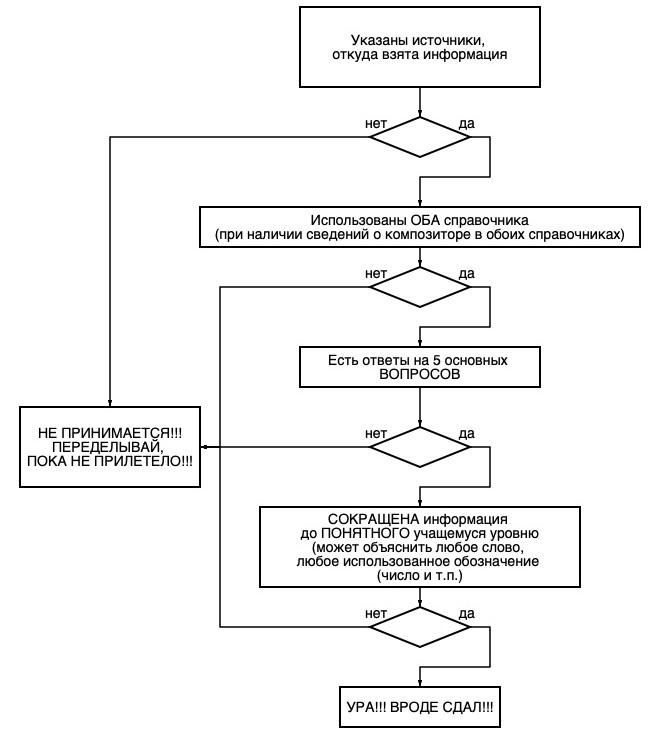 ТРЕБОВАНИЯ по СДАЧЕ ГОЛОСОВ и ПАРТИТУРХор(ы) a`cappella играть наизусть (без педали).Одноголосие с аккомпанементом, в том числе эпизод (фраза, предложение, куплет и т. п.) - одновременно играть аккомпанемент и петь голос с текстом (по нотам).С сопровождением: объединять партии аккомпанемента и хора, играя их по нотам, текст и обозначения в нотах знать наизусть.КАЖДЫЙ голос КАЖДОГО сочинения (кроме одноголосного) петь с текстом по нотам ВЫРАЗИТЕЛЬНО, точно интонируя, ЗАПИСАВ его со счётом (метроном/карандашом по столу и т.п.) в видео- или аудио- формате и отправив на проверку СВОЕМУ преподавателю.Литературный текст знать наизусть, быть готовым играть с любой фразы (в любом из голосов партитуры) в случае очной сдачи голосов и партитур.КРИТЕРИЙ ОЦЕНКИ СДАЧИ ГОЛОСОВ и ПАРТИТУР!!!Система оценивания определяется оценками «отлично», «хорошо», «удовлетворительно», «неудовлетворительно» по 10-бальной шкале, имеющей следующую идентичность:Регламент проведения зачёта по дирижированиюСЕССИОННОЙ/ПОЛУГОДОВОЙ ПРОГРАММЫЗАЧËТ ПО ДИРИЖИРОВАНИЮ. ПРОЦЕДУРА.Дирижирование в последовательности:Два экземпляра нот - ПРЕПОДАВАТЕЛЮ и КОНЦЕРТМЕЙСТЕРУ, по ОДНОМУ экземпляру КАЖДОГО сочинения - КОМИССИИ!!!Исполнение хора без сопровождения на фортепиано (по выбору учащегося и его преподавателя)Объявление учащимся исполняемой программыВ произведениях без сопровождения задавание тона ПРИВЕТСТВУЕТСЯ, но НЕ является ОБЯЗАТЕЛЬНЫМДирижирование программы После того, как продирижируют все учащиеся, кто допущен до сдачи зачёта, состоится перерыв, далее - устный опрос (коллоквиум)КОЛЛОКВИУМ в ПОСЛЕДОВАТЕЛЬНОСТИ:7, 8 классы: исполнение партитуры хора a`cappella, транспонируя его наизусть на полтона-тон вверх/вниз от основной тональности. Тональность выбирает комиссия. Учащийся сообщает приготовленные тональности.7-11 классы: чтение НАИЗУСТЬ ВЫРАЗИТЕЛЬНО текста СТИХОТВОРНОЙ формы одного из произведения, вынесенного на зачёт.7-11 классы: ответы на вопросы по содержанию произведений7, 8 классы: ответы на вопросы по используемым источникам-справочникам для поиска информации о КОМПОЗИТОРЕ. 7-11 классы: ответы учащегося на вопросы комиссии по авторам сочинения (7-11 классы),  а также  и по самим сочинениям (8-11 классы): вопросы по обозначениям в нотах и используемым композитором средствам музыкальной выразительности (устная аннотация-анализ)объяснение по вопросам комиссии терминов хорового словаря Романовского.Термины хорового словаряАВТОР МУЗЫКИ/ОБРАБОТКИАВТОР СЛОВ1ФИО композитора в сведениях про композитораФИО автора слов в сведениях об авторе слов2Годы жизни композитора,Годы жизни автора слов, 2краткая характеристик эпохи в истории музыки/искусствкраткая характеристик эпохи в истории музыки/искусств3КЕМ БЫЛИ?КЕМ БЫЛИ?3Зачастую композиторы занимались смежной музыкантской деятельностью (исполнитель-пианист, преподаватель, дирижер, критик, общественный деятель и др.).У авторов слов различать понятия поэзия и проза, т.е. писатель или (и) поэт.4Композиторское наследиеТворческое наследие автора слов4У композитора систематизирование наследия по жанрам (от крупных к миниатюрам) с указанием ИЗВЕСТНЫХ, ЗНАЧИМЫХ сочинений.У автора слов систематизирование наследия по жанрам с указанием ИЗВЕСТНЫХ, ЗНАЧИМЫХ сочинений.5Названия вокально-хоровых сочинений композитора.Названия произведений автора слов, которые были использованы в музыке, в хоровых сочинениях.ОТЛИЧНООТЛИЧНОХОРОШОХОРОШОХОРОШОУДОВЛЕТВОРИТЕЛЬНОУДОВЛЕТВОРИТЕЛЬНО“10”с плюсом“7”с плюсом“4”“4”с плюсом“9”ОТЛИЧНО“6”ХОРОШО“3”“3”УДОВЛЕТВОРИТЕЛЬНО“8”с минусом“5”с минусом“2” - НЕУДОВЛЕТВОРИТЕЛЬНО!!!“2” - НЕУДОВЛЕТВОРИТЕЛЬНО!!!“2” - НЕУДОВЛЕТВОРИТЕЛЬНО!!!ОценкаКритерии оценкиУточняющие нормативы«Неудовлетворительно»(2)Исполнение голосов/партитур не представлено или необходимые интонационно-слуховые навыки не сформированы, выполненные учебные задания содержат грубые ошибки (если исполненный ритм НЕВЕРНЫЙ - ни голоса, ни игра НЕ ПРИНИМАЮТСЯ) Отсутствуют«Удовлетворительно»(3, 4)Исполнение голосов/партитур со значительными техническими погрешностями и остановками, необходимые интонационно-слуховые навыки сформированы частично, уровень художественного представления низкий или совсем не показан (ритм ПРАВИЛЬНЫЙ, интонация с ОШИБКАМИ)3 - «удовлетворительно»4 - «удовлетворительно» с тенденцией к повышению.«Хорошо»(7, 6, 5)Исполнение голосов/партитур без значительных технических погрешностей и остановок, необходимые интонационно-слуховые навыки в основном сформированы, уровень художественного представления недостаточный для оценивания творческого мышления учащегося (ритм ПРАВИЛЬНЫЙ, интонация БЕЗ ОШИБОК, но НЕВЫРАЗИТЕЛЬНО и без соблюдения норм ЦЕПНОГО ДЫХАНИЯ)6 - «хорошо»,5 - «хорошо» с тенденцией к понижению,7 - «хорошо» с тенденцией к повышению«Отлично»(10, 9, 8)Исполнение голосов/партитур без технических погрешностей и остановок, необходимые интонационно-слуховые навыки сформированы, голосовые возможности на высоком уровне, уровень художественного представления программы могут быть оценены числом баллов, близким к максимальному (ХУДОЖЕСТВЕННОЕ исполнение)9 - «отлично»,8 - «отлично» с тенденцией к понижению,10 - «отлично» с тенденцией к повышению.Термины хорового словаря 7 классАуфтакт, динамика, дирижёр, мелодия, метроном, мимика, нюансы, партитура, пауза, снятие звука, тактирование, тембр, темп, фермата, фразировка, хор, хормейстер, хоровая партия, штрих.Термины хорового словаря 8 класс:Акцент, альтерация, диапазон, камертон, канон, кантилена, капелла, ключ, лад, метр, мутация, неполный смешанный хор, однородный хор, ритм, смешанный хор, счётная доля, тональность, фактура + термины 7 классаТермины хорового словаря 9 класс:Агогика, антифон, дивизи, дикция, куплет, люфтпауза, обертоны, объединение тактов, октава, период, песня, полифония, пунктирный ритм, речитатив, рубато, синкопа, форма (музыкальная), цезура + термины 7 и 8 классовТермины хорового словаря 10 класс:Академический стиль, ансамбль, атака, глиссандо, интонация, кантата, лидертафель, мадригал, мотет, натуральный строй, опора, оратория, орфоэпия, позиция, портаменто, прикрытие звука, регистр, резонаторы, строй, темперация, тесситура, фальцет, цепное дыхание  + термины 7, 8 и 9 классовТермины хорового словаря 11 класс:Голосоведение, двойной хор, интерпретация, комплементарный ритм, месса, народный хор, оперный хор, подголоски, распевание хора, репертуар, репетиция, русская народная песня, русская хоровая культура, сольмизация, сонористика, сюита, церковная музыка  + термины 7, 8, 9 и 10 классов